ПРИЛОЖЕНИЕ 2к Порядку формирования муниципального задания на оказание муниципальных услуг (выполнение работ) в отношении муниципальных учреждений Карасукского района Новосибирской области и финансового обеспечения выполнения муниципального задания            ОТЧЕТ О ВЫПОЛНЕНИИ МУНИЦИПАЛЬНОГО ЗАДАНИЯ N 3            на 2019 год и на плановый период 2020 и 2021 годов                                                               ┌──────────┐                                                               │   Коды   │                                                               ├──────────┤Наименование муниципального учреждения Карасукского            │          │района Новосибирской области                          Форма по │  0506001 │«Карасукский краеведческий музей»                         ОКУД │          │Новосибирской области                                          ├──────────┤                                                          Дата │9.04.2019 │                                                               ├──────────┤Виды    деятельности   муниципального   учреждения       По    │          │Карасукского района Новосибирской области             сводному │          │Публичный показ музейных предметов, музейных           реестру │          │Коллекций. Создание экспозиций (выставок)                      ├──────────┤организация выездных выставок. Формирование, учет,             │          │изучение, обеспечение физического сохранения и       По ОКВЭД  │          │безопасности музейных предметов, музейных коллекций            ├──────────┤                                                      По ОКВЭД │          │Вид муниципального учреждения                                  ├──────────┤  музей                                               По ОКВЭД │   91.02  │                                                               │          │____________________________________________________           ├──────────┤      (указывается вид учреждения из базового                  │          │               (отраслевого) перечня)                          │          │                                                               │          │Периодичность                                                  │          │___ежеквартальная___________________________________           └──────────┘    (указывается в соответствии с периодичностью представления отчета о выполнении муниципального  задания, установленной в муниципальном задании)Часть 1. Сведения об оказываемых муниципальных услугах <*>Раздел 11. Наименование муниципальной услуги_Публичный показ музейных предметов,____________                      ┌──────────┐музейных коллекций                                                               Уникальный  │                │________________________________________________ номер по   │ 07.016.0 │                                                                                                        базовому   │                │2. Категории потребителей муниципальной услуги           (отраслевому) │                │                                                                                                        перечню    │                │Физические лица_________________________________                  └──────────┘________________________________________________3.  Сведения  о фактическом достижении показателей, характеризующих объем и(или) качество муниципальной услуги:3.1.   Сведения   о  фактическом  достижении  показателей,  характеризующихкачество муниципальной услуги:Допустимые (возможные) отклонения от установленных показателей качества муниципальной услуги, в пределах которых муниципальное задание считается выполненным (процентов): 3%.3.2.  Сведения  о фактическом достижении показателей, характеризующих объеммуниципальной услуги: Допустимые (возможные) отклонения от установленных показателей объема муниципальной услуги, в пределах которых муниципальное задание считается выполненным (процентов): 3%.Часть 2. Сведения о выполняемых работах <**>Раздел __2__1. Наименование работыФормирование, учет, изучение, обеспечение_______                                      ┌──────────┐физического сохранения и безопасности                                           Уникальный  │                │музейных предметов и музейных коллекций_________                       номер по   │  07.017.1│                                                                                                                     базовому   │                │2. Категории потребителей работы                                                   (отраслевому) │                │                                                                                                                      перечню   │                │в интересах общества____________________________                                   └──────────┘________________________________________________________________________________________________--------------------------------<*> Формируется при установлении муниципального задания на оказание муниципальной услуги (услуг) и работы (работ) и содержит требования к оказанию муниципальной услуги (услуг) раздельно по каждой из муниципальных услуг с указанием порядкового номера раздела.<**> Формируется при установлении муниципального задания на оказание муниципальной услуги (услуг) и работы (работ) и содержит требования к выполнению работы (работ) раздельно по каждой из работ с указанием порядкового номера раздела.3.  Сведения  о фактическом достижении показателей, характеризующих объем и(или) качество работы:3.1.   Сведения   о  фактическом  достижении  показателей,  характеризующихобъем работы:Допустимые (возможные) отклонения от установленных показателей объема муниципальной услуги, в пределах которых муниципальное задание считается выполненным (процентов): 1%.2. Наименование работыСоздание экспозиций (выставок) музеев, организация выездных выставок                                                                                                                                      ┌───────┐                                                  Уникальный   │          │________________________________________________   номер по    │          │                                                   базовому    │ 07.047.1 │2. Категории потребителей работы                 (отраслевому)  │          │                                                   перечню     │          │__В интересах общества__________________________               └──────────┘2. Категории потребителей __В интересах общества__________________________               ________________________________________________3. Показатели, характеризующие объем и (или) качество работы3.1. Показатели, характеризующие объем работы:допустимые  (возможные)  отклонения  от  установленных показателей качества работы, в пределах которых муниципальное  задание  считается  выполненным  (процентов): 3%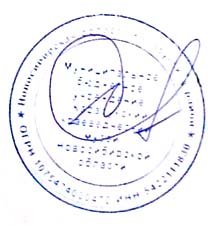 Директор                                                                                                                                                          С.В. Будаева"9" апреля 2019 г.Исполнитель:Л.В. Крикаут.34-276museumkarasuk@mail.ruУникальный номер реестровой записиПоказатель, характеризующий содержание муниципальной услугиПоказатель, характеризующий содержание муниципальной услугиПоказатель, характеризующий содержание муниципальной услугиПоказатель, характеризующий условия (формы) оказания муниципальной услугиПоказатель, характеризующий условия (формы) оказания муниципальной услугиПоказатель качества муниципальной услугиПоказатель качества муниципальной услугиПоказатель качества муниципальной услугиПоказатель качества муниципальной услугиПоказатель качества муниципальной услугиПоказатель качества муниципальной услугиПоказатель качества муниципальной услугиПоказатель качества муниципальной услугиУникальный номер реестровой записиПоказатель, характеризующий содержание муниципальной услугиПоказатель, характеризующий содержание муниципальной услугиПоказатель, характеризующий содержание муниципальной услугиПоказатель, характеризующий условия (формы) оказания муниципальной услугиПоказатель, характеризующий условия (формы) оказания муниципальной услугинаименование показателяединица измерения по ОКЕИединица измерения по ОКЕИутверждено в муниципальном задании на годисполнено на отчетную датудопустимое (возможное) отклонениеотклонение, превышающее допустимое (возможное) значениепричина отклоненияУникальный номер реестровой записи________ (наименование показателя)________ (наименование показателя)________ (наименование показателя)________ (наименование показателя)________ (наименование показателя)наименование показателянаименованиекодутверждено в муниципальном задании на годисполнено на отчетную датудопустимое (возможное) отклонениеотклонение, превышающее допустимое (возможное) значениепричина отклонения1234567891011121314070160000000000001006103Публичный показ предметов и\или их изображенийВ стационарных условияхДоля экспонирующихся музейных предметов от общего количества в музее  %74450  59070160000000000002005103Публичный показ предметов и\или их изображенийВне стационараДоля экспонирующихся музейных предметов от общего количества в музее  %74450  59070160000000000003004103Публичный показ предметов и\или их изображенийУдалённо через сеть ИнтернетДоля экспонирующихся музейных предметов от общего количества в музее  %74450  59всеговсеговсеговсеговсегоДоля экспонирующихся музейных предметов от общего количества в музее  %7445059Уникальный номер реестровой записиПоказатель, характеризующий содержание муниципальной услугиПоказатель, характеризующий содержание муниципальной услугиПоказатель, характеризующий содержание муниципальной услугиПоказатель, характеризующий условия (формы) оказания муниципальной услугиПоказатель, характеризующий условия (формы) оказания муниципальной услугиПоказатель объема муниципальной услугиПоказатель объема муниципальной услугиПоказатель объема муниципальной услугиПоказатель объема муниципальной услугиПоказатель объема муниципальной услугиПоказатель объема муниципальной услугиПоказатель объема муниципальной услугиПоказатель объема муниципальной услугиСредний размер платы (цена, тариф)Уникальный номер реестровой записиПоказатель, характеризующий содержание муниципальной услугиПоказатель, характеризующий содержание муниципальной услугиПоказатель, характеризующий содержание муниципальной услугиПоказатель, характеризующий условия (формы) оказания муниципальной услугиПоказатель, характеризующий условия (формы) оказания муниципальной услугинаименование показателяединица измерения по ОКЕИединица измерения по ОКЕИутверждено в муниципальном задании на годисполнено на отчетную датудопустимое (возможное) отклонениеотклонение, превышающее допустимое (возможное) значениепричина отклоненияУникальный номер реестровой записи_______ (наименование показателя)_______ (наименование показателя)_______ (наименование показателя)_______ (наименование показателя)_______ (наименование показателя)наименование показателянаименованиекодутверждено в муниципальном задании на годисполнено на отчетную датудопустимое (возможное) отклонениеотклонение, превышающее допустимое (возможное) значениепричина отклонения123456789101112131415070160000000000001006103Публичный показ предметов и\или их изображенийВ стационарных условияхЧисло посетителей в годЧел.792170003349070160000000000002005103Публичный показ предметов и\или их изображенийВне стационараЧисло посетителей в годЧел.79280003771070160000000000003004103Публичный показ предметов и\или их изображенийУдалённо через сеть ИнтернетЧисло посетителей в годЧел.792300360Уникальный номер реестровой записиПоказатель, характеризующий содержание работыПоказатель, характеризующий содержание работыПоказатель, характеризующий содержание работыПоказатель, характеризующий условия (формы) выполнения работыПоказатель, характеризующий условия (формы) выполнения работыПоказатель качества работыПоказатель качества работыПоказатель качества работыПоказатель качества работыПоказатель качества работыПоказатель качества работыПоказатель качества работыПоказатель качества работыПоказатель качества работыУникальный номер реестровой записиПоказатель, характеризующий содержание работыПоказатель, характеризующий содержание работыПоказатель, характеризующий содержание работыПоказатель, характеризующий условия (формы) выполнения работыПоказатель, характеризующий условия (формы) выполнения работынаименование показателянаименование показателяединица измерения по ОКЕИединица измерения по ОКЕИОписание работыутверждено в муниципальном задании на годисполнено на отчетную датудопустимое (возможное) отклонениеотклонение, превышающее допустимое (возможное) значениепричина отклоненияУникальный номер реестровой записи________ (наименование показателя)________ (наименование показателя)________ (наименование показателя)________ (наименование показателя)________ (наименование показателя)наименование показателянаименование показателянаименованиекодОписание работыутверждено в муниципальном задании на годисполнено на отчетную датудопустимое (возможное) отклонениеотклонение, превышающее допустимое (возможное) значениепричина отклонения123456778910111213141507017100000000000004102В стационарных условияхДоля музейных предметов, внесенных в электронный вид от всего музейного фонда музеяДоля музейных предметов, внесенных в электронный вид от всего музейного фонда музея%744Оцифровка музейных предметов122007017100000000000004102В стационарных условияхЧисло музейных предметов, внесенных в Государственный электронный каталогЧисло музейных предметов, внесенных в Государственный электронный каталогединиц642Внесение предметов в Государственный электронный каталог1300937Уникальный номер реестровой записиПоказатель, характеризующий содержание работы (по справочникам)Показатель, характеризующий содержание работы (по справочникам)Показатель, характеризующий содержание работы (по справочникам)Показатель, характеризующий условия (формы) выполнения работы (по справочникам)Показатель, характеризующий условия (формы) выполнения работы (по справочникам)Показатель объема работыПоказатель объема работыПоказатель объема работыПоказатель объема работыПоказатель объема работыПоказатель объема работыУникальный номер реестровой записиПоказатель, характеризующий содержание работы (по справочникам)Показатель, характеризующий содержание работы (по справочникам)Показатель, характеризующий содержание работы (по справочникам)Показатель, характеризующий условия (формы) выполнения работы (по справочникам)Показатель, характеризующий условия (формы) выполнения работы (по справочникам)наименование показателяединица измерения по ОКЕИединица измерения по ОКЕИОписание работыутверждено в муниципальном задании на годисполнено на отчетную датуУникальный номер реестровой записи________ (наименование показателя)________ (наименование показателя)________ (наименование показателя)________ (наименование показателя)________ (наименование показателя)наименование показателянаименованиекодОписание работы12345678910111207047100000000001007101В стационарных условияхЧисло посетителейКоличество выставокЧеловекЕдиница792642Создание экспозиций (выставок)1700085334914007047100000000002006101Вне стационараЧисло посетителейКоличество выставокЧеловекЕдиница792642Создание экспозиций (выставок), организация выездных выставок1200045377119